ATZINUMS Nr. 22/12-3.8/143par atbilstību ugunsdrošības prasībāmAtzinums iesniegšanai derīgs sešus mēnešus.Atzinumu var apstrīdēt viena mēneša laikā no tā spēkā stāšanās dienas augstākstāvošai amatpersonai:Atzinumu saņēmu:20____. gada ___. ___________*DOKUMENTS PARAKSTĪTS AR DROŠU ELEKTRONISKO PARAKSTU UN SATURLAIKA ZĪMOGU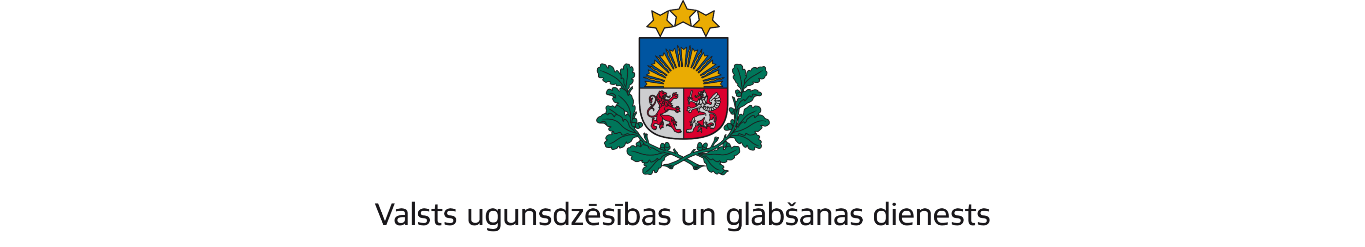 KURZEMES REĢIONA PĀRVALDEGanību iela 63/67, Liepāja, LV-3401; tālr.:63404475; e-pasts: kurzeme@vugd.gov.lv, www.vugd.gov.lvKuldīgaBiedrība "Latvijas Bērnu atbalsta fonds"(izdošanas vieta)(juridiskās personas nosaukums vai fiziskās personas vārds, uzvārds)22.06.2023.Reģistrācijas Nr.40008020151(datums)(juridiskās personas reģistrācijas numurs vai fiziskās personās kods)Brīvības gatve 401B,  Rīga, LV- 1024(juridiskās vai fiziskās personas adrese)1.Apsekots: Viduskurzemes pamatskolas – attīstības centra skolas telpas (kadastra Nr.62740020175001),  internāta, kopmītnes telpas  (kadastra Nr.62740020175006)(apsekoto būvju, ēku vai telpu nosaukums)2.Adrese: “Saules Stari”, Pelči, Pelču pagasts, Kuldīgas novads, LV-3322 (turpmāk – Objekts)3.Īpašnieks (valdītājs): Kuldīgas novada pašvaldība, (juridiskās personas nosaukums vai fiziskās personas vārds, uzvārds)reģistrācijas Nr. 90000035590, Baznīcas iela 1, Kuldīga,  Kuldīgas novads, LV-3301(juridiskās personas reģistrācijas numurs vai fiziskās personas kods; adrese)4.Iesniegtie dokumenti: Zaigas Melderes iesniegums, kas Valsts ugunsdzēsības un glābšanas dienesta Kurzemes reģiona pārvaldē (turpmāk – VUGD KRP) reģistrēts 2023. gada 19.jūnijā ar Nr. 22/12-1.4/459. 5.Apsekoto būvju, ēku vai telpu raksturojums: Objekts aprīkots ar automātisko ugunsgrēka atklāšanas un trauksmes signalizācijas sistēmu, automātisko ugunsgrēka balss izziņošanas sistēmu. Objekts ir nodrošināta ar ugunsdzēsības aparātiem. 6.Pārbaudes laikā konstatētie ugunsdrošības prasību pārkāpumi: nav konstatēti.7.Slēdziens: nav iebildumu apsekoto telpu izmantošanai bērnu diennakts nometnes “Kur tu tur es” nometnes vajadzībām no 2023. gada 12. augusta līdz 2023. gada 16.augustam.8.Atzinums izsniegts saskaņā ar: Ministru kabineta 2009.gada 1.septembra noteikumu Nr.981 “Bērnu nometņu organizēšanas un darba kārtība” 8.5.apakšpunkta prasībām.(normatīvais akts un punkts saskaņā ar kuru izdots atzinums)9.Atzinumu paredzēts iesniegt: Valsts izglītības satura centrā.(iestādes vai institūcijas nosaukums, kur paredzēts iesniegt atzinumu)Valsts ugunsdzēsības un glābšanas dienesta Kurzemes reģiona pārvaldes priekšniekam, Ganību ielā 63/67, Liepājā, LV-3401.(amatpersonas amats un adrese)VUGD KRP Ugunsdrošības uzraudzības un civilās aizsardzības nodaļas inspektore*I.Kirfa(amatpersonas amats)(paraksts)(v. uzvārds)Nosūtīts elektroniski uz Zaigas Melderes e-pastu.(juridiskās personas pārstāvja amats, vārds, uzvārds vai fiziskās personas vārds, uzvārds; vai atzīme par nosūtīšanu)(paraksts)